Group Lunch Menu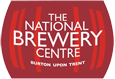 (For groups of between 10 - 30 people)1 course Lunch - £7.95 per personLunch with Dessert – £10.50 per personSandwichesAll sandwiches are served on white bloomer bread and accompanied by chips and salad garnish:Farmhouse mature cheddar cheese and ale & apple chutneyTuna mayonnaise and cucumberEgg and watercressHam, cheese and tomatoRoasted red pepper and halloumiPrawns in a Marie rose sauceDeli saladsCrisp green leaves, herb croutons, pine nuts, sunflower seeds and finished withParmesan shavings and aged balsamic vinegarChoose one topper: Feta cheese, halloumi, chargrilled chicken or salmonHot Brewery Tap SandwichesAll hot sandwiches are served on white bloomer bread and are accompanied bypotato crisps and a salad garnish:Triple Decker Club sandwichChargrilled free range chicken breast layered with bacon, tomato & crisp lettuceBrewery tap classicsPackington pork sausagesServed on a bed of creamy mashed potato & Doom bar gravyHoney roast hamServed with a free range egg, peas & hand cut chipsScampi and ChipsServed with Garden Peas and Tartar SauceDessertDuo of Ice cream Choose 2 scoops from the following: Vanilla, Chocolate or StrawberryChocolate Brownie with Chocolate SauceBrambly Apple Pie finished with Crème Anglaise